Идентификациони број листе                                                     РЕЗУЛТАТ НАДЗОРА У БОДОВИМА: Надзором УТВРЂЕНИ БРОЈ БОДОВА: _________ ПРИСУТНО ЛИЦЕ                                                                           РЕПУБЛИЧКИ   	 	 	 	 	 	 	   КОМУНАЛНИ ИНСПЕКТОР ____________________                       М.П.                                __________________________ 0 0 0 0 11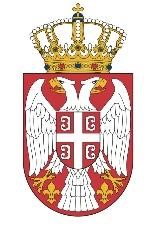                    Република Србија МИНИСТАРСТВО ГРАЂЕВИНАРТСВА,      САОБРАЋАЈА И ИНФРАСТРУКТУРЕ Сектор за инспекцијски надзорОдсек за инспекцијске послове у области комуналних делатностиОДРЖАВАЊЕ ЧИСТОЋЕ НА ПОВРШИНАМА ЈАВНЕ НАМЕНЕ -јединица локалне самоуправе- Закон о комуналним делатностима („Сл.гласник РС“, бр.88/11)  ОДРЖАВАЊЕ ЧИСТОЋЕ НА ПОВРШИНАМА ЈАВНЕ НАМЕНЕ -јединица локалне самоуправе- Закон о комуналним делатностима („Сл.гласник РС“, бр.88/11)  ОДРЖАВАЊЕ ЧИСТОЋЕ НА ПОВРШИНАМА ЈАВНЕ НАМЕНЕ -јединица локалне самоуправе- Закон о комуналним делатностима („Сл.гласник РС“, бр.88/11)  ОДРЖАВАЊЕ ЧИСТОЋЕ НА ПОВРШИНАМА ЈАВНЕ НАМЕНЕ -јединица локалне самоуправе- Закон о комуналним делатностима („Сл.гласник РС“, бр.88/11)  ОДРЖАВАЊЕ ЧИСТОЋЕ НА ПОВРШИНАМА ЈАВНЕ НАМЕНЕ -јединица локалне самоуправе- Закон о комуналним делатностима („Сл.гласник РС“, бр.88/11)  ОДРЖАВАЊЕ ЧИСТОЋЕ НА ПОВРШИНАМА ЈАВНЕ НАМЕНЕ -јединица локалне самоуправе- Закон о комуналним делатностима („Сл.гласник РС“, бр.88/11)  ОДРЖАВАЊЕ ЧИСТОЋЕ НА ПОВРШИНАМА ЈАВНЕ НАМЕНЕ -јединица локалне самоуправе- Закон о комуналним делатностима („Сл.гласник РС“, бр.88/11)  ОДРЖАВАЊЕ ЧИСТОЋЕ НА ПОВРШИНАМА ЈАВНЕ НАМЕНЕ -јединица локалне самоуправе- Закон о комуналним делатностима („Сл.гласник РС“, бр.88/11)  1. Да ли се у јединици локалне самоуправе  обавља комунална делатност одржавање чистоће на површинама јавне намене?1. Да ли се у јединици локалне самоуправе  обавља комунална делатност одржавање чистоће на површинама јавне намене?1. Да ли се у јединици локалне самоуправе  обавља комунална делатност одржавање чистоће на површинама јавне намене?  Да-2         Не-0   Да-2         Не-0   Да-2         Не-0   Да-2         Не-0   Да-2         Не-0   Да-2         Не-0 2. Да ли се у оквиру комуналне делатности одржавање чистоће на површинама јавне намене врши: чишћење и прање асфалтираних, бетонских, поплочаних и других површина јавне намене одвожење комуналног отпада са површина јавне намене одржавање и пражњење посуда за отпатке на површинама јавне намене одржавање јавних чесми одржавање бунара одржавање фонтана одржавање купалишта одржавање плажа и одржавање тоалета као комуналних објеката2. Да ли се у оквиру комуналне делатности одржавање чистоће на површинама јавне намене врши: чишћење и прање асфалтираних, бетонских, поплочаних и других површина јавне намене одвожење комуналног отпада са површина јавне намене одржавање и пражњење посуда за отпатке на површинама јавне намене одржавање јавних чесми одржавање бунара одржавање фонтана одржавање купалишта одржавање плажа и одржавање тоалета као комуналних објеката2. Да ли се у оквиру комуналне делатности одржавање чистоће на површинама јавне намене врши: чишћење и прање асфалтираних, бетонских, поплочаних и других површина јавне намене одвожење комуналног отпада са површина јавне намене одржавање и пражњење посуда за отпатке на површинама јавне намене одржавање јавних чесми одржавање бунара одржавање фонтана одржавање купалишта одржавање плажа и одржавање тоалета као комуналних објеката  Да-2           Не-0   Да-2           Не-0   Да-2           Не-0   Да-2           Не-0   Да-2           Не-0   Да-2           Не-0   Да-2           Не-0   Да-2           Не-0   Да-2           Не-0   Да-2           Не-0   Да-2           Не-0   Да-2           Не-0   Да-2           Не-0   Да-2           Не-0   Да-2           Не-0   Да-2           Не-0   Да-2           Не-0   Да-2           Не-0   Да-2           Не-0   Да-2           Не-0   Да-2           Не-0   Да-2           Не-0   Да-2           Не-0   Да-2           Не-0   Да-2           Не-0   Да-2           Не-0   Да-2           Не-0   Да-2           Не-0   Да-2           Не-0   Да-2           Не-0   Да-2           Не-0   Да-2           Не-0   Да-2           Не-0   Да-2           Не-0   Да-2           Не-0   Да-2           Не-0   Да-2           Не-0   Да-2           Не-0   Да-2           Не-0   Да-2           Не-0   Да-2           Не-0   Да-2           Не-0   Да-2           Не-0   Да-2           Не-0   Да-2           Не-0   Да-2           Не-0   Да-2           Не-0   Да-2           Не-0   Да-2           Не-0   Да-2           Не-0   Да-2           Не-0   Да-2           Не-0   Да-2           Не-0   Да-2           Не-0 3. Који проценат територије јединице локалне самоуправе је обухваћен обављањем комуналне делатности одржавање чистоће на површинама јавне намене? 3. Који проценат територије јединице локалне самоуправе је обухваћен обављањем комуналне делатности одржавање чистоће на површинама јавне намене? 3. Који проценат територије јединице локалне самоуправе је обухваћен обављањем комуналне делатности одржавање чистоће на површинама јавне намене?  Преко 50% - 1 Мање од 50% - 0  Преко 50% - 1 Мање од 50% - 0  Преко 50% - 1 Мање од 50% - 0  Преко 50% - 1 Мање од 50% - 0  Преко 50% - 1 Мање од 50% - 0  Преко 50% - 1 Мање од 50% - 0 ВРШИОЦИ КОМУНАЛНЕ ДЕЛАТНОСТИ ОДРЖАВАЊЕ ЧИСТОЋЕ НА ПОВРШИНАМА ЈАВНЕ НАМЕНЕ ВРШИОЦИ КОМУНАЛНЕ ДЕЛАТНОСТИ ОДРЖАВАЊЕ ЧИСТОЋЕ НА ПОВРШИНАМА ЈАВНЕ НАМЕНЕ ВРШИОЦИ КОМУНАЛНЕ ДЕЛАТНОСТИ ОДРЖАВАЊЕ ЧИСТОЋЕ НА ПОВРШИНАМА ЈАВНЕ НАМЕНЕ ВРШИОЦИ КОМУНАЛНЕ ДЕЛАТНОСТИ ОДРЖАВАЊЕ ЧИСТОЋЕ НА ПОВРШИНАМА ЈАВНЕ НАМЕНЕ ВРШИОЦИ КОМУНАЛНЕ ДЕЛАТНОСТИ ОДРЖАВАЊЕ ЧИСТОЋЕ НА ПОВРШИНАМА ЈАВНЕ НАМЕНЕ ВРШИОЦИ КОМУНАЛНЕ ДЕЛАТНОСТИ ОДРЖАВАЊЕ ЧИСТОЋЕ НА ПОВРШИНАМА ЈАВНЕ НАМЕНЕ ВРШИОЦИ КОМУНАЛНЕ ДЕЛАТНОСТИ ОДРЖАВАЊЕ ЧИСТОЋЕ НА ПОВРШИНАМА ЈАВНЕ НАМЕНЕ ВРШИОЦИ КОМУНАЛНЕ ДЕЛАТНОСТИ ОДРЖАВАЊЕ ЧИСТОЋЕ НА ПОВРШИНАМА ЈАВНЕ НАМЕНЕ ВРШИОЦИ КОМУНАЛНЕ ДЕЛАТНОСТИ ОДРЖАВАЊЕ ЧИСТОЋЕ НА ПОВРШИНАМА ЈАВНЕ НАМЕНЕ 4. Навести вршиоца комуналне делатности одржавање чистоће на површинама јавне     намене: 4. Навести вршиоца комуналне делатности одржавање чистоће на површинама јавне     намене: 4. Навести вршиоца комуналне делатности одржавање чистоће на површинама јавне     намене: 4. Навести вршиоца комуналне делатности одржавање чистоће на површинама јавне     намене: 4. Навести вршиоца комуналне делатности одржавање чистоће на површинама јавне     намене: 4. Навести вршиоца комуналне делатности одржавање чистоће на површинама јавне     намене: 4. Навести вршиоца комуналне делатности одржавање чистоће на површинама јавне     намене: 4. Навести вршиоца комуналне делатности одржавање чистоће на површинама јавне     намене: 4. Навести вршиоца комуналне делатности одржавање чистоће на површинама јавне     намене: 5. Да ли је вршилац комуналне делатности: јавно предузеће привредно друштво предузетник други привредни субјект  5. Да ли је вршилац комуналне делатности: јавно предузеће привредно друштво предузетник други привредни субјект  5. Да ли је вршилац комуналне делатности: јавно предузеће привредно друштво предузетник други привредни субјект    Да                Не   Да                Не   Да                Не   Да                Не   Да                Не   Да                Не   Да                Не   Да                Не   Да                Не   Да                Не   Да                Не   Да                Не   Да                Не   Да                Не   Да                Не   Да                Не   Да                Не   Да                Не   Да                Не   Да                Не   Да                Не   Да                Не   Да                Не   Да                Не 6. Да ли јединица локалне самоуправе врши надзор над радом    вршиоца комуналне делатности?6. Да ли јединица локалне самоуправе врши надзор над радом    вршиоца комуналне делатности?6. Да ли јединица локалне самоуправе врши надзор над радом    вршиоца комуналне делатности?  Да-2         Не-0  Да-2         Не-0  Да-2         Не-0  Да-2         Не-0  Да-2         Не-0  Да-2         Не-07. Да ли је поверавање обављања комуналне делатности одржавање чистоће на површинама јавне намене извршено на основу: Одлуке о начину обављања ове комуналне делатности илиУговора о поверавању 7. Да ли је поверавање обављања комуналне делатности одржавање чистоће на површинама јавне намене извршено на основу: Одлуке о начину обављања ове комуналне делатности илиУговора о поверавању 7. Да ли је поверавање обављања комуналне делатности одржавање чистоће на површинама јавне намене извршено на основу: Одлуке о начину обављања ове комуналне делатности илиУговора о поверавању   Да-2           Не-0   Да-2           Не-0   Да-2           Не-0   Да-2           Не-0   Да-2           Не-0   Да-2           Не-0 ИСПУЊЕНОСТ УСЛОВА ЗА ОТПОЧИЊЕЊЕ ОБАВЉАЊА КОМУНАЛНЕ ДЕЛАТНОСТИ ОДРЖАВАЊЕ ЧИСТОЋЕ НА ПОВРШИНАМА ЈАВНЕ НАМЕНЕИСПУЊЕНОСТ УСЛОВА ЗА ОТПОЧИЊЕЊЕ ОБАВЉАЊА КОМУНАЛНЕ ДЕЛАТНОСТИ ОДРЖАВАЊЕ ЧИСТОЋЕ НА ПОВРШИНАМА ЈАВНЕ НАМЕНЕИСПУЊЕНОСТ УСЛОВА ЗА ОТПОЧИЊЕЊЕ ОБАВЉАЊА КОМУНАЛНЕ ДЕЛАТНОСТИ ОДРЖАВАЊЕ ЧИСТОЋЕ НА ПОВРШИНАМА ЈАВНЕ НАМЕНЕИСПУЊЕНОСТ УСЛОВА ЗА ОТПОЧИЊЕЊЕ ОБАВЉАЊА КОМУНАЛНЕ ДЕЛАТНОСТИ ОДРЖАВАЊЕ ЧИСТОЋЕ НА ПОВРШИНАМА ЈАВНЕ НАМЕНЕИСПУЊЕНОСТ УСЛОВА ЗА ОТПОЧИЊЕЊЕ ОБАВЉАЊА КОМУНАЛНЕ ДЕЛАТНОСТИ ОДРЖАВАЊЕ ЧИСТОЋЕ НА ПОВРШИНАМА ЈАВНЕ НАМЕНЕИСПУЊЕНОСТ УСЛОВА ЗА ОТПОЧИЊЕЊЕ ОБАВЉАЊА КОМУНАЛНЕ ДЕЛАТНОСТИ ОДРЖАВАЊЕ ЧИСТОЋЕ НА ПОВРШИНАМА ЈАВНЕ НАМЕНЕИСПУЊЕНОСТ УСЛОВА ЗА ОТПОЧИЊЕЊЕ ОБАВЉАЊА КОМУНАЛНЕ ДЕЛАТНОСТИ ОДРЖАВАЊЕ ЧИСТОЋЕ НА ПОВРШИНАМА ЈАВНЕ НАМЕНЕИСПУЊЕНОСТ УСЛОВА ЗА ОТПОЧИЊЕЊЕ ОБАВЉАЊА КОМУНАЛНЕ ДЕЛАТНОСТИ ОДРЖАВАЊЕ ЧИСТОЋЕ НА ПОВРШИНАМА ЈАВНЕ НАМЕНЕИСПУЊЕНОСТ УСЛОВА ЗА ОТПОЧИЊЕЊЕ ОБАВЉАЊА КОМУНАЛНЕ ДЕЛАТНОСТИ ОДРЖАВАЊЕ ЧИСТОЋЕ НА ПОВРШИНАМА ЈАВНЕ НАМЕНЕ9. Да ли је привредном субјекту који обавља комуналну делатност управљањем одржавање чистоће на површинама јавне намене донето решење о испуњености услова за обављање ове комуналне делатности?9. Да ли је привредном субјекту који обавља комуналну делатност управљањем одржавање чистоће на површинама јавне намене донето решење о испуњености услова за обављање ове комуналне делатности?9. Да ли је привредном субјекту који обавља комуналну делатност управљањем одржавање чистоће на површинама јавне намене донето решење о испуњености услова за обављање ове комуналне делатности?  Да-2         Не-0  Да-2         Не-0  Да-2         Не-0  Да-2         Не-0  Да-2         Не-0  Да-2         Не-0ПРАВА И ОБАВЕЗЕ ВРШИЛАЦА КОМУНАЛНЕ ДЕЛАТНОСТИ И КОРИСНИКА КОМУНАЛНЕ УСЛУГЕ  ОДРЖАВАЊЕ ЧИСТОЋЕ НА ПОВРШИНАМА ЈАВНЕ НАМЕНЕ ПРАВА И ОБАВЕЗЕ ВРШИЛАЦА КОМУНАЛНЕ ДЕЛАТНОСТИ И КОРИСНИКА КОМУНАЛНЕ УСЛУГЕ  ОДРЖАВАЊЕ ЧИСТОЋЕ НА ПОВРШИНАМА ЈАВНЕ НАМЕНЕ ПРАВА И ОБАВЕЗЕ ВРШИЛАЦА КОМУНАЛНЕ ДЕЛАТНОСТИ И КОРИСНИКА КОМУНАЛНЕ УСЛУГЕ  ОДРЖАВАЊЕ ЧИСТОЋЕ НА ПОВРШИНАМА ЈАВНЕ НАМЕНЕ ПРАВА И ОБАВЕЗЕ ВРШИЛАЦА КОМУНАЛНЕ ДЕЛАТНОСТИ И КОРИСНИКА КОМУНАЛНЕ УСЛУГЕ  ОДРЖАВАЊЕ ЧИСТОЋЕ НА ПОВРШИНАМА ЈАВНЕ НАМЕНЕ ПРАВА И ОБАВЕЗЕ ВРШИЛАЦА КОМУНАЛНЕ ДЕЛАТНОСТИ И КОРИСНИКА КОМУНАЛНЕ УСЛУГЕ  ОДРЖАВАЊЕ ЧИСТОЋЕ НА ПОВРШИНАМА ЈАВНЕ НАМЕНЕ ПРАВА И ОБАВЕЗЕ ВРШИЛАЦА КОМУНАЛНЕ ДЕЛАТНОСТИ И КОРИСНИКА КОМУНАЛНЕ УСЛУГЕ  ОДРЖАВАЊЕ ЧИСТОЋЕ НА ПОВРШИНАМА ЈАВНЕ НАМЕНЕ ПРАВА И ОБАВЕЗЕ ВРШИЛАЦА КОМУНАЛНЕ ДЕЛАТНОСТИ И КОРИСНИКА КОМУНАЛНЕ УСЛУГЕ  ОДРЖАВАЊЕ ЧИСТОЋЕ НА ПОВРШИНАМА ЈАВНЕ НАМЕНЕ ПРАВА И ОБАВЕЗЕ ВРШИЛАЦА КОМУНАЛНЕ ДЕЛАТНОСТИ И КОРИСНИКА КОМУНАЛНЕ УСЛУГЕ  ОДРЖАВАЊЕ ЧИСТОЋЕ НА ПОВРШИНАМА ЈАВНЕ НАМЕНЕ ПРАВА И ОБАВЕЗЕ ВРШИЛАЦА КОМУНАЛНЕ ДЕЛАТНОСТИ И КОРИСНИКА КОМУНАЛНЕ УСЛУГЕ  ОДРЖАВАЊЕ ЧИСТОЋЕ НА ПОВРШИНАМА ЈАВНЕ НАМЕНЕ 10. Да ли је Скупштина јединице локалне самоуправе Одлукама прописала начин обављања комуналне делатности одржавање чистоће на површинама јавне намене, права и обавезе вршилаца комуналне делатности...?                                                            10. Да ли је Скупштина јединице локалне самоуправе Одлукама прописала начин обављања комуналне делатности одржавање чистоће на површинама јавне намене, права и обавезе вршилаца комуналне делатности...?                                                              Да-2        Не-0  Да-2        Не-0  Да-2        Не-0  Да-2        Не-0  Да-2        Не-0  Да-2        Не-0  Да-2        Не-011. Навести назив Одлука којима је прописан начин обављања комуналне делатности      одржавање чистоће на површинама јавне намене и Службени лист  (гласник) у       којима су објављене? 11. Навести назив Одлука којима је прописан начин обављања комуналне делатности      одржавање чистоће на површинама јавне намене и Службени лист  (гласник) у       којима су објављене? 11. Навести назив Одлука којима је прописан начин обављања комуналне делатности      одржавање чистоће на површинама јавне намене и Службени лист  (гласник) у       којима су објављене? 11. Навести назив Одлука којима је прописан начин обављања комуналне делатности      одржавање чистоће на површинама јавне намене и Службени лист  (гласник) у       којима су објављене? 11. Навести назив Одлука којима је прописан начин обављања комуналне делатности      одржавање чистоће на површинама јавне намене и Службени лист  (гласник) у       којима су објављене? 11. Навести назив Одлука којима је прописан начин обављања комуналне делатности      одржавање чистоће на површинама јавне намене и Службени лист  (гласник) у       којима су објављене? 11. Навести назив Одлука којима је прописан начин обављања комуналне делатности      одржавање чистоће на површинама јавне намене и Службени лист  (гласник) у       којима су објављене? 11. Навести назив Одлука којима је прописан начин обављања комуналне делатности      одржавање чистоће на површинама јавне намене и Службени лист  (гласник) у       којима су објављене? 11. Навести назив Одлука којима је прописан начин обављања комуналне делатности      одржавање чистоће на површинама јавне намене и Службени лист  (гласник) у       којима су објављене? 12. Да ли је јединица локалне самоуправе ускладила своја општа акта са Законом?12. Да ли је јединица локалне самоуправе ускладила своја општа акта са Законом?  Да-4        Не-0  Да-4        Не-0  Да-4        Не-0  Да-4        Не-0  Да-4        Не-0  Да-4        Не-0  Да-4        Не-013. Да ли је Скупштина јединице локалне самоуправе одредила начин континуираног изјашњавања (најмање једном годишње) корисника комуналних услуга о квалитету пружања комуналне услуге управљање комуналним отпадом од стране вршилаца ове комуналне делатности?  13. Да ли је Скупштина јединице локалне самоуправе одредила начин континуираног изјашњавања (најмање једном годишње) корисника комуналних услуга о квалитету пружања комуналне услуге управљање комуналним отпадом од стране вршилаца ове комуналне делатности?    Да-2        Не-0  Да-2        Не-0  Да-2        Не-0  Да-2        Не-0  Да-2        Не-0  Да-2        Не-0  Да-2        Не-014. Уколико је одговор на претходно питање потврдан навести начин изјашњавања корисника комуналне услуге:електронским путем илинеки други начин14. Уколико је одговор на претходно питање потврдан навести начин изјашњавања корисника комуналне услуге:електронским путем илинеки други начин14. Уколико је одговор на претходно питање потврдан навести начин изјашњавања корисника комуналне услуге:електронским путем илинеки други начин14. Уколико је одговор на претходно питање потврдан навести начин изјашњавања корисника комуналне услуге:електронским путем илинеки други начин14. Уколико је одговор на претходно питање потврдан навести начин изјашњавања корисника комуналне услуге:електронским путем илинеки други начин14. Уколико је одговор на претходно питање потврдан навести начин изјашњавања корисника комуналне услуге:електронским путем илинеки други начин14. Уколико је одговор на претходно питање потврдан навести начин изјашњавања корисника комуналне услуге:електронским путем илинеки други начин14. Уколико је одговор на претходно питање потврдан навести начин изјашњавања корисника комуналне услуге:електронским путем илинеки други начин14. Уколико је одговор на претходно питање потврдан навести начин изјашњавања корисника комуналне услуге:електронским путем илинеки други начин15. Уколико су резултати изјашњавања корисника ове комуналне услуге такви да већина није задовољна пруженом комуналном услугом одређеног вршиоца комуналне делатности, да ли је јединица                                                                                                                                                                            локалне самоуправе покренула поступак преиспитивања рада вршиоца комуналне делатности и налажила да отклони недостатке који су наведени у изјашњавању корисника у року који не може бити дужи од 90 дана15. Уколико су резултати изјашњавања корисника ове комуналне услуге такви да већина није задовољна пруженом комуналном услугом одређеног вршиоца комуналне делатности, да ли је јединица                                                                                                                                                                            локалне самоуправе покренула поступак преиспитивања рада вршиоца комуналне делатности и налажила да отклони недостатке који су наведени у изјашњавању корисника у року који не може бити дужи од 90 дана  Да            Не  Да            Не  Да            Не  Да            Не  Да            Не  Да            Не  Да            НеСРЕДСТВА ЗА ИЗГРАДЊУ КОМУНАЛНЕ ИНФРАСТРУКТУРЕ УПРАВЉАЊЕ КОМУНАЛНИМ ОТПАДОМСРЕДСТВА ЗА ИЗГРАДЊУ КОМУНАЛНЕ ИНФРАСТРУКТУРЕ УПРАВЉАЊЕ КОМУНАЛНИМ ОТПАДОМСРЕДСТВА ЗА ИЗГРАДЊУ КОМУНАЛНЕ ИНФРАСТРУКТУРЕ УПРАВЉАЊЕ КОМУНАЛНИМ ОТПАДОМСРЕДСТВА ЗА ИЗГРАДЊУ КОМУНАЛНЕ ИНФРАСТРУКТУРЕ УПРАВЉАЊЕ КОМУНАЛНИМ ОТПАДОМСРЕДСТВА ЗА ИЗГРАДЊУ КОМУНАЛНЕ ИНФРАСТРУКТУРЕ УПРАВЉАЊЕ КОМУНАЛНИМ ОТПАДОМСРЕДСТВА ЗА ИЗГРАДЊУ КОМУНАЛНЕ ИНФРАСТРУКТУРЕ УПРАВЉАЊЕ КОМУНАЛНИМ ОТПАДОМСРЕДСТВА ЗА ИЗГРАДЊУ КОМУНАЛНЕ ИНФРАСТРУКТУРЕ УПРАВЉАЊЕ КОМУНАЛНИМ ОТПАДОМСРЕДСТВА ЗА ИЗГРАДЊУ КОМУНАЛНЕ ИНФРАСТРУКТУРЕ УПРАВЉАЊЕ КОМУНАЛНИМ ОТПАДОМСРЕДСТВА ЗА ИЗГРАДЊУ КОМУНАЛНЕ ИНФРАСТРУКТУРЕ УПРАВЉАЊЕ КОМУНАЛНИМ ОТПАДОМ16. Средства за обављање и развој комуналних делатности обезбеђују се из: прихода од продаје комуналних услуга прихода од концесионих накнада за обављање комуналних делатности   прихода буџета јединице локалне самоуправе наменских средстава других нивоа власти других извора, у складу са законом  16. Средства за обављање и развој комуналних делатности обезбеђују се из: прихода од продаје комуналних услуга прихода од концесионих накнада за обављање комуналних делатности   прихода буџета јединице локалне самоуправе наменских средстава других нивоа власти других извора, у складу са законом    Да                Не  Да                Не   Да                Не   Да                Не  Да                Не  Да                Не  Да                Не   Да                Не   Да                Не  Да                Не  Да                Не  Да                Не   Да                Не   Да                Не  Да                Не  Да                Не  Да                Не   Да                Не   Да                Не  Да                Не  Да                Не  Да                Не   Да                Не   Да                Не  Да                Не  Да                Не  Да                Не   Да                Не   Да                Не  Да                Не  Да                Не  Да                Не   Да                Не   Да                Не  Да                НеМогући број бодова Број Могући број бодова 35 Степен ризика Распон бодова Незнатан            30-35Низак            24-29Средњи 18-23 Висок 12-17Критичан 11 и мање 